Family Night at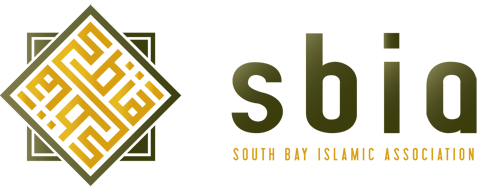 Health is WealthA Presentation on Blood Sugar Balance StrategiesTo Avoid Disease, Lose Weight, Gain Energy and Feel Great.FeaturingDr. Allen Dubner, D.C.Dr. Sharon Dubner, D.C.Brain Fog?  Mood Swings?  Weight Issues?  Fatigue?  Constipation?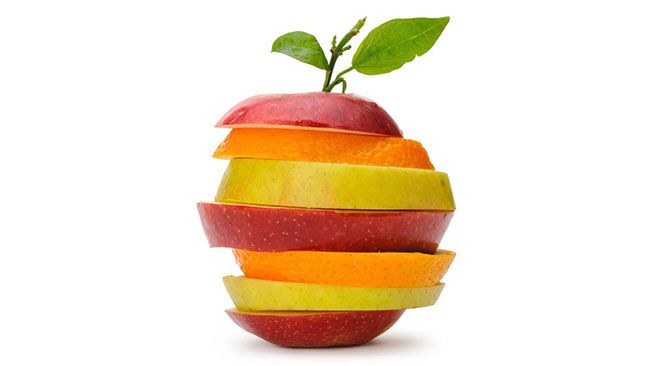 Cravings?  Insomnia?  Diabetes? High Blood Pressure & High Cholesterol?Your symptoms are real and there are natural strategies for you!*How Sugar Balance is affecting your health problems and what to do about it*How to eat sweet and still be healthy*Breaking the sugar-stress connection*Key sugar strategies to lose weight and have abundant energy and prevent disease*Breakthrough easy to implement natural, self-help techniquesSpeakers: Dr. Allen & Dr. Sharon are husband and wife that have been serving the last 3 decades in Silicon Valley at their Wellness Center located in Cupertino, CA. They have helped thousands become healthier through natural methods. Their enthusiastic, fact-filled and user-friendly presentations make them popular throughout the Bay Area. For more information call them at (408) 996-1042 or visit their website at www.dubnerchiropractic.com. 